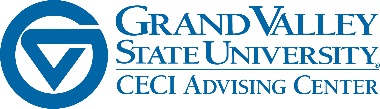 1st Year1st Year1st Year1st Year1st Year1st YearFallWinterSpring/Summer1Elective or WRT 1203MTH 110 Algebra (or MTH 180 if taken in Fall)4General Education:  Arts3¹WRT 150 (or WRT130 if WRT 120 taken in Fall)4PSY 101 Intro Psychology (Gen Ed: SBS)3General Education: Physical or Life Sci w/ Lab4Gen Education: Phy or Life Sci no lab         EDF 115 Intro to Education (Gen Ed: SBS)33ENG 201 Found of Literary Instruction3Gen Education: Phy or Life Sci no lab         EDF 115 Intro to Education (Gen Ed: SBS)33Total15Total152nd Year2nd Year2nd Year2nd Year2nd Year2nd YearFallWinter  Spring/SummerPSY 305 Infant & Early Development3EDI 213 Supporting Infant/Toddler Development 3HST 203/204 World History-1500 AD(Gen Ed: HP/GP/SWS)3EDS 214 Intro to Working w/ Students w/ Disabilities Delays3Prerequisite: WRT 150 or WRT 120 & WRT 130EDS 214 Intro to Working w/ Students w/ Disabilities Delays3EDF 215 Philosophies of EC (Gen Ed: P&L)3HPE 264 Early Child Movement and Health2EDI 216 Emergent Literacy3STA 126 Statistics for Elementary TeachersMTH 126 Math for Elementary TeachersPrerequisite: MTH 110 / proficiency (math placement)22EDI 211 Observation & Documentation 3Total15Total153rd Year3rd Year3rd Year3rd Year3rd Year3rd YearFallWinterSpring/SummerEDI 312 Child Guidance (Issues 1)3EDF 315 Diverse Perspectives on Education (Gen Ed USDiv)3EDI 315 Integrated Curriculum thru Play 3EDI 342 Literacy Methods & Children’s Literature5EDI 340 Strategies for Infants and Toddlers3EDI 343 Math & Science Methods3EDI 341 Clinical Apprenticeship  with Infants and Toddlers 3EDF 260 Ed Research &  Assessment (SWS)3EDS 316 Supporting and Responding to Diverse Children &     3EDI 344 Field Experience in Kindergarten 1       Families Outside the ClassroomTotal15Total154th Year4th Year4th Year4th Year4th Year4th YearFallWinter Spring/SummerEDI 441 Clinical Apprenticeship with Preschoolers 3EDS 470 Clinical Internship w/ Children w/ Sp  Needs 9EDS 416 Supporting SEL & Positive Behavior Supports3EDF 495 Context of Educational Studies3EDI 317 Collab w/ Families and Professionals 3Elective 3EDI 440 Strategies for Preschoolers and Kindergartners3General Education: Issues 23Total15Total15